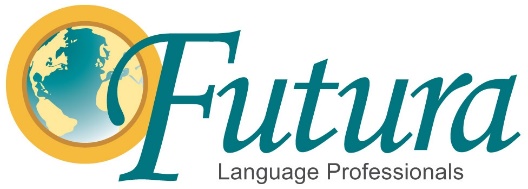 Adult Spanish For TravelClass #6 El Vocabulario / VocabularyVocabulario  Vocabularyel equipajeluggagela maletasuitcasela mochilabackpackla bolsapurse/ baglas llavesthe keysla cámerathe cameralas gafas del solsunglassesla sombrilla/ las paraguasumbrellael traje de bañoswimsuitlos zapatosshoeslas chanclas/ las sandaliasflip flops/sandalsla chaqueta/ la chamarrajacketla camisa/ la camisetashirt / T-shirtlos pantalones/ los pantalones cortospants/ shortsel vestidodressla faldaskirtcómodocomfortablellevarto bringmeterto put… insacar fotosto take pictureshacer las maletasto pack your luggageempacarto packorganizerto organizeolvidarto forgetnecesitarto needConversaciónConversation¿Qué necesitas empacar para el viaje? What do you need to pack for the trip?¿Cuándo vas a hacer las maletas? When are you going to pack your luggage?¿Dónde vas a ir de compras? Where are you going to shop?¿Qué hare el dia de hoy?What will I be doing today?¿Tienes bastante ropa para el clima? Do you have enough clothes for the weather? ¿Qué recomiendas llevar hoy? What do you recommend bringing today? ¿Necesitamos los zapatos o podemos llevar las sandalias?Do we need shoes or can we wear sandals?